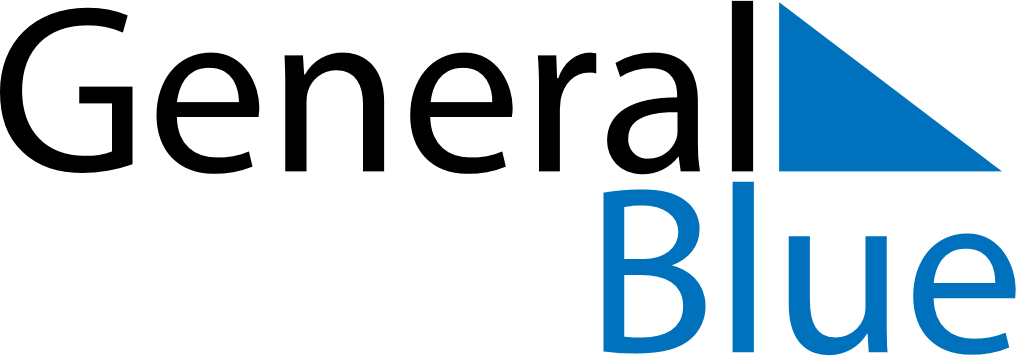 November 2019November 2019November 2019November 2019November 2019November 2019SwedenSwedenSwedenSwedenSwedenSwedenSundayMondayTuesdayWednesdayThursdayFridaySaturday12HalloweenAll Saints’ Day3456789Gustav-Adolf-dagen10111213141516Mårtensgås1718192021222324252627282930NOTES